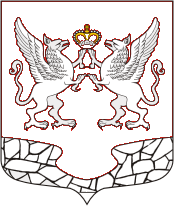  АДМИНИСТРАЦИЯ  МУНИЦИПАЛЬНОГО ОБРАЗОВАНИЯ ЕЛИЗАВЕТИНСКОГО  СЕЛЬСКОГО  ПОСЕЛЕНИЯ   ГАТЧИНСКОГО МУНИЦИПАЛЬНОГО РАЙОНА ЛЕНИНГРАДСКОЙ ОБЛАСТИПОСТАНОВЛЕНИЕ17 октября 2022 года.                                                                             № 434          Руководствуясь ст. 14 Федерального закона РФ от 06.10.2003 № 131-ФЗ «Об общих принципах организации местного самоуправления в Российской Федерации»,  ст. 1 Федерального закона РФ от 13.07.2015 №218-ФЗ «О государственной регистрации недвижимости», ст. 15 Федерального закона  РФ от 08.11.2007 №257-ФЗ «Об автомобильных дорогах и о дорожной деятельности в Российской Федерации и о внесении изменений в отдельные законодательные акты Российской Федерации», в целях организации работы по постановке  земельных участков, расположенных в границах полос отвода автомобильных дорог общего пользования местного значения на государственный кадастровый учет, администрация Елизаветинского сельского поселения                                                   П О С Т А Н О В Л Я Е Т:Утвердить план-график постановки на государственный кадастровый учет земельных участков, расположенных в границах полос отвода автомобильных дорог общего пользования местного значения на территории Елизаветинского сельского поселения Гатчинского муниципального района Ленинградской области (приложение).Разместить настоящее постановление на официальном сайте Елизаветинского сельского поселения в информационно-телекоммуникационной сети «Интернет».Контроль за исполнением настоящего постановления оставляю за собой.Глава  администрации			                                           Елизаветинского сельского поселения                                            В.В. ЗубрилинН.Н.ВеликановаОб  утверждении плана-графика постановки на государственный кадастровый учет земельных участков, расположенных в границах полос отвода автомобильных дорог общего пользования местного значения на территории Елизаветинского сельского поселения Гатчинского муниципального района Ленинградской области